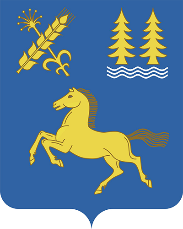     КАРАР                                                                                     ПОСТАНОВЛЕНИЕ          10 февраль 2022 й.                               №   30                       10 февраля  2021 г.         О проведении аукциона на право заключения договора на  размещение нестационарного торгового объекта (объекта по оказанию услуг) на территории сельского поселения  Месягутовский сельсовет муниципального района Дуванский район Республики Башкортостан     В соответствии с Федеральным законом от 28.12.2009 № 381-ФЗ «Об основах регулирования торговой деятельности в Российской Федерации», Федеральным законом от 06.10.2003 № 131-ФЗ «Об общих принципах организации местного самоуправления в Российской Федерации», постановлением администрации сельского поселения Месягутовский сельсовет муниципального района Дуванский район Республики Башкортостан от 07.05.2020 № 123 «Об утверждении Положения о порядке размещения нестационарных торговых объектов на территории сельского поселения Месягутовский  сельсовет муниципального района Дуванский  район Республики Башкортостан», руководствуясь Схемой размещения нестационарных торговых объектов на территории сельского поселения Месягутовский сельсовет муниципального района Дуванский район Республики Башкортостан, утвержденной Постановлением администрации сельского поселения  Месягутовский  сельсовет муниципального района Дуванский  район Республики Башкортостан от 07.02.2022 № 25, Уставом сельского поселения  Месягутовский  сельсовет муниципального района Дуванский район Республики Башкортостан, в целях создания условий для улучшения организации и качества обслуживания населения,п о с т а н о в л я ю:         1. Провести открытый по составу участников аукцион на право заключения договора на размещение нестационарного торгового объекта, указанного в приложении № 1 к настоящему постановлению.         2. Опубликовать (обнародовать) настоящее постановление на официальном сайте администрации сельского поселения Месягутовский сельсовет муниципального района Дуванский район Республики http://месягут.рф/.          3. Помощнику главы администрации Петуховой С. В. обеспечить размещение извещения о проведении аукциона на официальном сайте администрации сельского поселения Месягутовский сельсовет муниципального района Дуванский район Республики Башкортостан.          4. Контроль за исполнением настоящего постановления возложить на заместителя главы администрации сельского поселения Месягутовский  сельсовет муниципального района Дуванский  район Республики Башкортостан Сахаутдинова А.М..Глава сельского поселения                                                                          Месягутовский сельсовет                                                                                     А. В. Ширяев Приложение № 1 к постановлению главы сельского поселения Месягутовский  сельсовет муниципального района Дуванский район Республики Башкортостанот 10 февраля  № 30№  лотаМесторасположение нестационарного торгового объекта(объекта по оказанию услуг)Тип объектаСпециализация объектаПлощадь объектаПериод размещения объектаНачальная цена в месяц(руб.)1Республика Башкортостан, Дуванский район, с. Месягутово, ул. Коммунистическая, около дома 2 Передвижное сооружение;объект мобильной, развозной торговлиТорговая точка №28Торговля, дровами, органическими удобрениями, птицей.8 кв.м.3 месяца 15 марта 2022по 14  июня 2022704,482Республика Башкортостан, Дуванский район, с. Месягутово, ул. Коммунистическая, около дома 2 Передвижное сооружение;объект мобильной, развозной торговлиТорговая точка №29Торговля, дровами, органическими удобрениями, птицей.8 кв.м.3 месяца 15 марта 2022по 14  июня 2022704,483Республика Башкортостан, Дуванский район, с. Месягутово, ул. Коммунистическая, около дома 2 Передвижное сооружение;объект мобильной, развозной торговлиТорговая точка №30Торговля, дровами, органическими удобрениями, птицей.8 кв.м.3 месяца 15 марта 2022по 14  июня 2022704,484Республика Башкортостан, Дуванский район, с. Месягутово, ул. Коммунистическая, около дома 2 Передвижное сооружение;объект мобильной, развозной торговлиТорговая точка №31Торговля, дровами, органическими удобрениями, птицей.8 кв.м.3 месяца 15 марта 2022по 14  июня 2022704,485Республика Башкортостан, Дуванский район, с. Месягутово, ул. Электрическая, Семейный парк активного отдыхаПавильон, киоскТорговая точка №32Сезонное (летнее) кафе для оказания населению услуг общественного питания(реализация продуктов питания:- соки, воды, квас, безалкогольные напитки,  - готовые хлебобулочные  изделия (выпечка),- овощи, фрукты)  80 кв.м.3 месяца 15 марта 2022по 14  июня 20227044,80